Министерство здравоохранения  Российской Федерации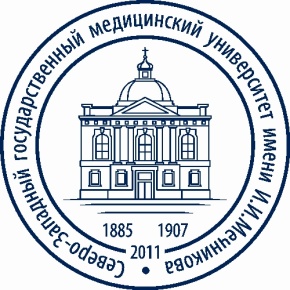 Федеральное государственное бюджетное образовательное учреждениевысшего  образования "Северо-Западный государственный медицинский университет имени И.И. Мечникова"Министерства здравоохранения  Российской Федерации(ФГБОУ ВО СЗГМУ им. И.И. Мечникова Минздрава России)ПРОТОКОЛ № АК –16–12–112ЗАСЕДАНИЯ  АТТЕСТАЦИОННОЙ КОМИССИИпо допуску  к осуществлению медицинской / фармацевтической деятельности«16» декабря  2019 года  	Список результатов аттестационных испытаний:№Фамилия, имя, отчествоДолжностьРезультаты аттестацииСрок аттестацииПримечаниеВеденева Дарина Андреевна Медицинская сестра палатная (постовая0Не аттестованаПовторная аттестация через 6 месяцевДжафарова Сюйдю АрслановнаМедицинская сестра палатная (постовая)Аттестована5 летДжикия Шота ГурамовичМедицинский брат палатный (постовой)Аттестован5 летЖерихина Кристина Дмитриевна Медицинская сестра Не аттестованаПовторная аттестация через 6 месяцевИзутина Анна АлександровнаМедицинская сестра палатная (постовая)АттестованаКарам Видад ВаильМедицинская сестра палатная (постовая)Аттестована5летКислякова Мария Денисовна Медицинская сестра палатная (постовая0Аттестована5 летКовтанюк Марина Сергеевна Медицинская сестра палатная (постовая)Аттестована5 летКозар Ярослав ВячеславовичМедицинский брат палатный (постовой)Аттестован5 летКоролькова Алиса  Сергеевна Медицинская сестра палатная (постовая)Аттестована5 летКостин Алексей СергеевичМедицинский братНе аттестованПовторная аттестация через 6 месяцевКраснова Марина СергеевнаМедицинская сестра палатная (постовая)Аттестована5 летЛозовая Яна Валерьевна Медицинская сестра палатная (постовая)Аттестована5 летЛочехина Анна Алексеевна Медицинская сестра палатная (постовая)Не аттестованаПовторная аттестация через 6 месяцевМихеева Елена Олеговна Медицинская сестра палатная (постовая)Аттестована5 летМонастыская Ольга Дмитриевна Медицинская сестра палатная (постовая)Аттестована5 летМорозов Даниил АлександровичМедицинский братАттестован5 летМулярова Наталья Валерьевна Медицинская сестра палатная (постовая)Аттестована5 летНаумов Юрий СергеевичМедицинский братАттестован5 летСардарова Ирена РадиковнаМедицинская сестра палатная (постовая)Не аттестованаПовторная аттестация через 6 месяцевСоловьева Евгения Владимировна Медицинская сестра Аттестована5 летФисенко Дмитрий ЕвгеньевичМедицинский брат палатный (постовой)Аттестован5 летЧернышкова Юлия Дмитриевна Медицинская сестра палатная (постовая)Аттестована5 летЧекалин Арсений ИгоревичМедицинский брат палатный (постовой)Аттестован5 летЧухнин Александр АликовичМедицинский братНе аттестованПовторная аттестация через 6 месяцевШабанова Анна СергеевнаМедицинская сестра палатная Не аттестованаПовторная аттестация через 6 месяцевШадрина Валерия Олеговна Медицинская сестра палатная (постовая)Аттестована5 лет